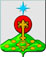 РОССИЙСКАЯ ФЕДЕРАЦИЯСвердловская областьДУМА СЕВЕРОУРАЛЬСКОГО ГОРОДСКОГО ОКРУГАРЕШЕНИЕот 29 августа 2018 года	                    № 62г. Североуральск       О внесении изменений в Решение Думы Североуральского городского округа от 21 декабря 2012 года № 148 «Об утверждении Правил землепользования и застройки Североуральского городского округа применительно к поселку Третий Северный» Руководствуясь Градостроительным кодексом Российской Федерации, Федеральным законом от 6 октября 2003 года № 131-ФЗ «Об общих принципах организации местного самоуправления в Российской Федерации», Уставом Североуральского городского округа, постановлением Администрации Североуральского городского округа от 14.06.2018 № 35 «О проведении публичных слушаний по проекту о внесении изменений в Правила землепользования и застройки Североуральского городского округа применительно к поселку Третий Северный», рассмотрев протокол публичных слушаний и заключение о результатах публичных слушаний от 28.06.2018, Дума Североуральского городского округаРЕШИЛА:1. Внести в Карту (схему) градостроительного зонирования Правил землепользования и застройки Североуральского городского округа применительно к поселку Третий Северный, утвержденных решением Думы Североуральского городского округа от 21.12.2012 г. № 148, изменения путем изменения территориальных зон ИТ-2 (зона основных инженерных, транспортных коммуникаций и сооружений) и Р-3(зона санитарно-защитного и специального озеленения) на территориальную зону Ж-1 (зона застройки малоэтажными усадебными жилыми домами) в отношении земельного участка, расположенного по адресу: Свердловская область, город Североуральск, поселок Третий Северный, улица Октябрьская, дом 18, с кадастровым номером 66:60:0601004:186.2. Установить, что настоящее Решение вступает в силу со дня его официального опубликования. 3. Контроль за исполнением настоящего Решения возложить на депутатскую комиссию Думы Североуральского городского округа по городскому хозяйству и землепользованию (Аниськин В.В.).4. Опубликовать настоящее Решение в газете «Наше слово» и разместить на официальном сайте Администрации Североуральского городского округа.Глава Североуральского городского округа ______________В.П. Матюшенко                                  Председатель ДумыСевероуральского городского округа_____________Е.С. Балбекова